«В первый раз в детский сад»Что нужно сделать до поступления в детский сад 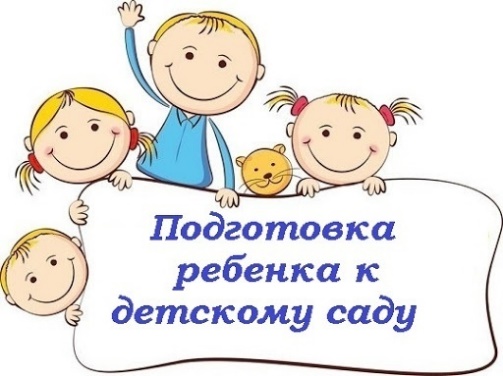 Готовить ребенка к детскому саду нужно заранее, заблаговременно. Что нужно сделать за полгода до детского сада:Вводить приближенный режим и распорядок дня к дошкольному режиму: ранние подъемы, завтрак, обед, тихий час, развивающие занятия, гигиенические процедуры, Развитие навыков самостоятельности и самообслуживания. Эта часть подготовки должна начинаться намного раньше поступления в сад. Но перед садом вы с ребенком учитесь убирать вещи в шкафчик, одевать и снимать одежду и обувь (одежда должна легко одеваться, без сложных элементов, замков и т.п.), мыть ручки и пользоваться полотенцем самостоятельно; Приучать детей есть разнообразные блюда, ежедневно употреблять супы, каши, придерживаться меню детского сада. Не баловать вкусностями, т.к. детское меню в детском саду отличается от домашней еды.Ребенок должен проситься в туалет или самостоятельно садиться на унитаз или горшок (снимать трусики и штанишки).Ребенок должен уметь самостоятельно засыпать днём (без сосок, укачиваний, и т.п.) Ребенок должен уметь пить из чашки, есть ложкой.Иметь навыки общения с другими детьми, уметь взаимодействовать в ними в песочнице,  в игре (возраст 3+)Проявлять интерес к лепке, рисованию, и др. занятиям (не тащить в рот пластилин и карандаши, не облизывать краски и т.п.)Отправлять ребенка в д/с необходимо только при условии, что он здоров, т.к. различные заболевания осложняют адаптацию ребенка к ДОУКонечно, ребенку, который не умеет что-то делать из выше перечисленного, воспитатель всегда прийдет на помощь. Но важно помнить! То, чему вы научите ребенка до сада, будет способствовать его успешной и легкой адаптации к детскому саду.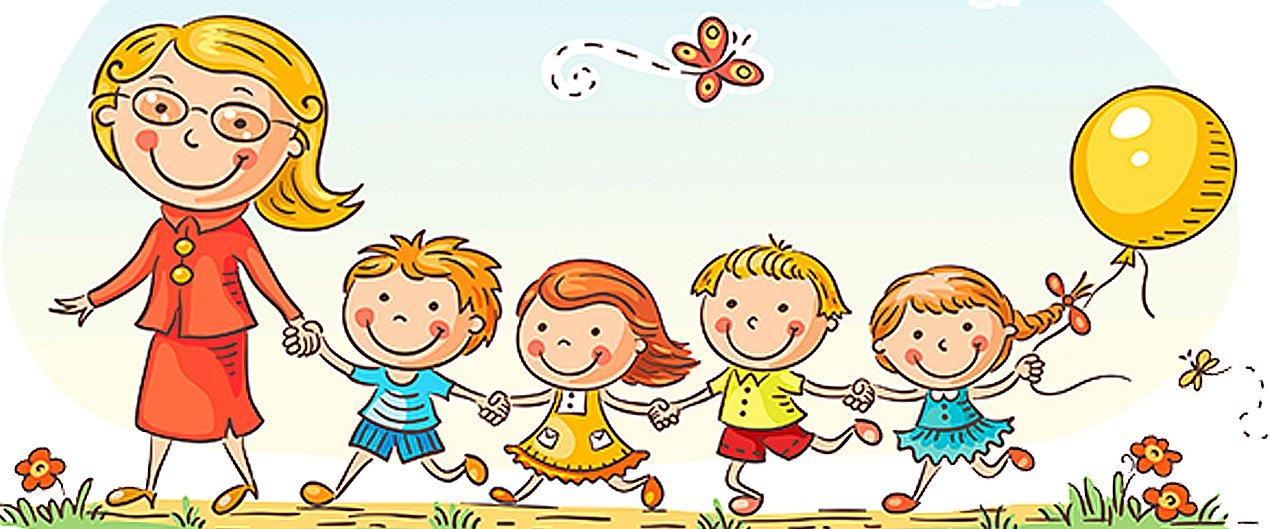 